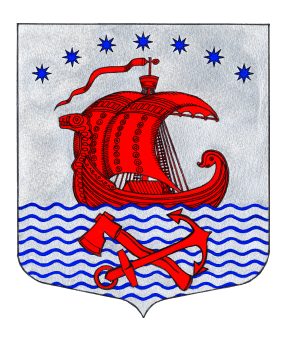 АдминистрацияСвирицкое сельское поселениеВолховского муниципального районаЛенинградской областиПОСТАНОВЛЕНИЕп. Свирица«13» декабря 2023                                                                              № 143«О создании комиссии по списанию начисленных и неуплаченных сумм неустоек (штрафов, пеней), начисленных Администрацией Свирицкого сельского поселения поставщику (подрядчику, исполнителю) в связи с неисполнением или ненадлежащим исполнением обязательств, предусмотренных контрактом»В соответствии с Федеральным законом от 06.10.2003 №131-ФЗ «Об общих принципах организации местного самоуправления в Российской Федерации», Федеральным законом от 05.04.2013 №44-ФЗ «О контрактной системе в сфере закупок товаров, работ, услуг для обеспечения государственных и муниципальных нужд», и в целях реализации постановления Правительства РФ от 04.07.2018 №783 «О списании начисленных поставщику (подрядчику, исполнителю), но не списанных заказчиком сумм неустоек (штрафов, пеней) в связи с неисполнением или ненадлежащим исполнением обязательств, предусмотренных контрактом», постановляю:Создать комиссию по списанию начисленных и неуплаченных сумм неустоек (штрафов, пеней), начисленных Администрацией Свирицкого сельского поселения поставщику (подрядчику, исполнителю) в связи с неисполнением или ненадлежащим исполнением обязательств, предусмотренных контрактом.Утвердить состав комиссии, согласно приложению (приложение № 1).Утвердить положение о комиссии по списанию начисленных и неуплаченных сумм неустоек (штрафов, пеней), начисленных Администрацией Свирицкого сельского поселения поставщику (подрядчику, исполнителю) в связи с неисполнением или ненадлежащим исполнением обязательств, предусмотренных контрактом. (приложение №2).Утвердить прилагаемую форму распоряжения о списании начисленных и неуплаченных сумм неустоек (штрафов, пеней) (приложение №3).      Обнародовать настоящее постановление посредством размещения в информационно – телекоммуникационной сети «Интернет», на официальном сайте Свирицкого сельского поселения по адресу http://svirica-adm.ru/, а также разместить на информационных стендах администрации Свирицкого сельского поселения.     Настоящее постановление вступает в  силу с момента официального обнародования.  Контроль за исполнением постановления оставляю за собой.Глава Администрации                                                                        В.А. АтамановаПриложение № 1 к постановлению Администрации Свирицкого сельского поселенияот «13» декабря 2023 г. № 143Состав комиссии по списанию начисленных и неуплаченных сумм неустоек (штрафов, пеней), начисленных Администрацией Свирицкого сельского поселения поставщику (подрядчику, исполнителю) в связи с неисполнением или ненадлежащим исполнением обязательств, предусмотренных контрактом.Приложение № 2 к постановлению Администрации Свирицкого сельского поселенияот «13» декабря 2023 г. № 143Положение о комиссии по списанию начисленных и неуплаченных сумм неустоек (штрафов, пеней), начисленных Администрацией Свирицкого сельского поселения поставщику (подрядчику, исполнителю) в связи с неисполнением или ненадлежащим исполнением обязательств, предусмотренных контрактом Общие положения            1.1. Настоящее Положение разработано в целях реализации администрацией Свирицкого сельского поселения (далее – администрация) постановления Правительства Российской Федерации от 4 июля 2018 г. №783 «О списании начисленных поставщику (подрядчику, исполнителю), но не списанных заказчиком сумм неустоек (штрафов, пеней) в связи с неисполнением или ненадлежащим исполнением обязательств, предусмотренных контрактом».            1.2. Настоящее Положение устанавливает состав и порядок работы комиссии по списанию начисленных и неуплаченных сумм неустоек (штрафов, пеней), начисленных Администрацией Свирицкого сельского поселения поставщику (подрядчику, исполнителю) в связи с неисполнением или ненадлежащим исполнением обязательств, предусмотренных контрактом (далее – комиссия по списанию начисленных сумм неустоек (штрафов, пеней)), заключенным в соответствии с Федеральным законом от 5 апреля 2013 г. №44-ФЗ «О контрактной системе в сфере закупок товаров, работ, услуг для обеспечения государственных и муниципальных нужд» (далее - Закон №44-ФЗ).2. Создание и организация деятельности комиссии по списанию начисленных сумм неустоек (штрафов, пеней).2.1. В целях подготовки и принятия решений о списании начисленных сумм неустоек (штрафов, пеней) создается комиссия по списанию начисленных сумм неустоек (штрафов, пеней) (далее - Комиссия). Комиссия создается путем утверждения постановлением администрации Свирицкого сельского поселения из состава работников Заказчика без образования отдельного структурного подразделения.  Комиссия является постоянно действующей. Заседания комиссии проводятся по мере необходимости. Дату, время и место проведения заседания комиссии определяет ее председатель.2.2. В состав Комиссии входят работники администрации, ответственные в основном за ведение бюджетного учета, осуществление закупок и иные специалисты. При наличии в состав комиссии может привлекаться юрист, представляющий интересы Администрации Свирицкого сельского поселения по договору (контракту) на оказание юридических услуг. В случае решения о привлечении юриста, а также в случае замены члена комиссии, новый состав комиссии также утверждается постановлением Администрации Свирицкого сельского поселения.2.3. Председатель Комиссии осуществляет общее руководство деятельностью Комиссии, обеспечивает коллегиальность в обсуждении спорных вопросов, распределяет обязанности и дает поручения членам Комиссии, обязательные для исполнения, несет ответственность за соблюдение требований настоящего Положения, выполнение возложенных на Комиссию задач, выполняет иные обязанности в соответствии с настоящим Положением. Секретарь комиссии ведет протокол комиссии.2.4. Комиссия осуществляет следующие полномочия: а) рассматривает документы, необходимые для принятия решения о списании начисленных сумм неустоек (штрафов, пеней); б) в случае необходимости истребует дополнительные документы или информацию для принятия Комиссией соответствующего решения; в) готовит предложения о возможности (невозможности) принятия решения о списании начисленных сумм неустоек (штрафов, пеней). 2.5. Комиссия для решения возложенных на нее задач вправе: а) направлять запросы о представлении необходимых Комиссии документов или информации для принятия ею соответствующего решения; б) привлекать для принятия Комиссией соответствующего решения необходимых специалистов и/или организации; в) при выявлении фактов, свидетельствующих о возможных нарушениях законодательства, информировать главу администрации Свирицкого сельского поселения; г) предпринимать иные действия, необходимые для решения возложенных на Комиссию задач. 2.6. Срок рассмотрения Комиссией представленных документов не должен превышать 5 рабочих дней.           2.7. Заседание комиссии считается правомочным, если на нем присутствуют не менее 50% от ее состава. Решения Комиссии принимаются открытым голосованием простым большинством голосов от общего числа присутствующих на заседании членов Комиссии, и оформляются протоколом. При равенстве голосов голос председателя Комиссии является решающим. Члены Комиссии не вправе воздерживаться от голосования.           2.8. В случае наличия у членов комиссии, прямой или косвенной личной заинтересованности в результатах голосования по вопросам, рассматриваемых комиссией, такой член комиссии обязан заявить об этом председателю комиссии и заявить самоотвод от участия в заседании комиссии. Самоотвод рассматривается остальным составом комиссии, результат рассмотрения оформляется в протоколе заседания комиссии с указанием причины удовлетворения или отказа в удовлетворении заявления о самоотводе.          2.9. Все решения, принятые комиссией, подлежат отражению в форме протокола, подлежащего подписанию всеми членами комиссии, присутствующими на заседании комиссии. При несогласии с принятым решением член комиссии вправе изложить в письменной форме свое особое мнение, которое подлежит обязательному приобщению к протоколу комиссии. 2.10. На основании решения Комиссии издается распоряжение администрации о списании начисленных сумм неустоек (штрафов, пеней). 3. Организация списания начисленных сумм неустоек (штрафов, пеней)          3.1. Списание начисленных и неуплаченных сумм неустоек (штрафов, пеней) осуществляется Администрацией Свирицкого сельского поселения в случаях и порядке, предусмотренном Правилами списания сумм неустоек (штрафов, пеней), начисленных поставщику (подрядчику, исполнителю), но не списанных заказчиком в связи с неисполнением или ненадлежащим исполнением обязательств, предусмотренных контрактом, утвержденными постановлением Правительства Российской Федерации от 04.07.2018 г. № 783.3.2. Главный бухгалтер Администрации Свирицкого сельского поселения направляет копии требований (претензий) об уплате неустоек (штрафов, пеней), предъявленных поставщикам (подрядчикам, исполнителям) в связи с просрочкой исполнения обязательств, предусмотренных контрактами, а также в иных случаях неисполнения или ненадлежащего исполнения обязательств по контрактам. Главный бухгалтер  Администрации в целях списания начисленных сумм неустоек (штрафов, пеней) обеспечивает сверку с поставщиком (подрядчиком, исполнителем) неуплаченных сумм неустоек (штрафов, пеней) и подписание соответствующего акта сверки расчетов. Списание начисленных сумм неустоек (штрафов, пеней) осуществляется на основании учетных данных, имеющих документальное подтверждение, предоставленных поставщиком (подрядчиком, исполнителем). 3.3. При наличии документа о подтвержденных сторонами контракта расчетах по начисленным и неуплаченным суммам неустоек (штрафов, пеней) основанием для принятия решения о списании неуплаченных сумм неустоек (штрафов, пеней) является: исполнение поставщиком (подрядчиком, исполнителем) обязательств (за исключением гарантийных обязательств) по контракту в полном объеме, подтвержденное актом приемки или иным документом. 3.4. В случае если поставщик (подрядчик, исполнитель) не подтвердил наличие неуплаченной суммы неустойки (штрафа, пени), принятие решения о ее списании не допускается. 3.5. Сотрудник Администрации, ответственный за осуществление закупок (далее –специалист по закупкам), подготавливает и направляет в Комиссию сведения о подлежащих списанию суммах неустоек (штрафов, пеней), а также документы, необходимые для принятия решения о списании начисленных сумм неустоек (штрафов, пеней), в том числе: а) копию контракта, заверенную надлежащим образом; б) дополнительное соглашение к контракту (при наличии);в) документы, подтверждающие исполнение поставщиком (подрядчиком, исполнителем) обязательств (за исключением гарантийных обязательств) по контракту в полном объеме (акты о приемке товара, акты приемки выполненных работ (оказанных услуг)); г) копию вступившего в законную силу решения суда, установившего факт выполнения поставщиком (подрядчиком, исполнителем) обязательств по контракту в полном объеме (при наличии); д) копию предъявленного поставщику (подрядчику, исполнителю) требования (претензии) об уплате неустойки (штрафа, пени) в связи с просрочкой исполнения обязательств, предусмотренных контрактом, а также в иных случаях неисполнения или ненадлежащего исполнения обязательств по контракту. Сотрудник администрации, ответственный за ведение бухгалтерского учета в Администрации подготавливает и направляет в Комиссию документ о подтвержденных сторонами контракта расчетах по начисленным и неуплаченным суммам неустоек (штрафов, пеней) (акт сверки расчетов).          3.6. Комиссия анализирует представленные документы на соответствие требованиям, установленным Правилами списания сумм неустоек (штрафов, пеней), начисленных поставщику (подрядчику, исполнителю), но не списанных заказчиком в связи с неисполнением или ненадлежащим исполнением обязательств, предусмотренных контрактом, утвержденными постановлением Правительства Российской Федерации от 04.07.2018 г. № 783. Комиссия после рассмотрения поступивших документов готовит и представляет главе администрации Свирицкого сельского поселения предложения о списании начисленных сумм неустоек (штрафов, пеней). Решение комиссии оформляется протоколом.3.7. Главный бухгалтер Администрации Свирицкого сельского поселения на основании протокола Комиссии подготавливает проект распоряжения о списании сумм неустоек (штрафов, пеней) (приложение 3 к постановлению). 3.8. В течение 5 рабочих дней со дня издания распоряжения о списании сумм неустоек (штрафов, пеней): а) Специалист по закупкам направляет поставщику (подрядчику, исполнителю) уведомление о списании начисленных и неуплаченных сумм неустоек (штрафов, пеней) с указанием их размера (по форме, утвержденной постановлением Правительства Российской Федерации от 4 июля 2018 г. №783 «О списании начисленных поставщику (подрядчику, исполнителю), но не списанных заказчиком сумм неустоек (штрафов, пеней) в связи с неисполнением или ненадлежащим исполнением обязательств, предусмотренных контрактом»); б) Главный бухгалтер администрации осуществляет списание начисленных и неуплаченных сумм неустоек (штрафов, пеней) с бюджетного учета.Приложение № 3 к постановлению Администрации Свирицкого сельского поселения                                                                                           от «13» декабря 2023 г. № 143Рекомендуемый образецАдминистрацияСвирицкое сельское поселениеВолховского муниципального районаЛенинградской областиРАСПОРЯЖЕНИЕО списании начисленной суммы неустойки (штрафа, пени)«___» ______202__                               п. Свирица                                          № ___В соответствии с Федеральным законом от 5 апреля 2013 г. №44-ФЗ «О контрактной системе в сфере закупок товаров, работ, услуг для обеспечения государственных и муниципальных нужд», постановления Правительства Российской Федерации от 4 июля 2018 г. №783 «О списании начисленных поставщику (подрядчику, исполнителю), но не списанных заказчиком сумм неустоек (штрафов, пеней) в связи с неисполнением или ненадлежащим исполнением обязательств, предусмотренных контрактом» и протоколом Комиссии администрации Свирицкого сельского поселения по списанию начисленных сумм неустоек (штрафов, пеней) от "__" __________ 20__ г.№ ____: 1.	Главному бухгалтеру администрации отразить в  бюджетном учете начисленную  (указывается      наименование      поставщика   (подрядчика, исполнителя) сумму неустойки (штрафа, пени) в размере 	_______ рублей за просрочку, неисполнение (ненадлежащее исполнение) обязательств по муниципальному контракту от "__" 	 20__ г. N 	 "....".     Основание - подпункт ... пункта ... постановления Правительства Российской Федерации от 4 июля 2018 г. №783 «О списании начисленных поставщику (подрядчику, исполнителю), но не списанных заказчиком сумм неустоек (штрафов, пеней) в связи с неисполнением или ненадлежащим исполнением обязательств, предусмотренных контрактом». Списать     сумму     неустойки     (штрафа,     пени),     указанную     в     пункте     1 настоящего распоряжения.Главному бухгалтеру администрации   снять   с   бюджетного   учета сумму     неустойки     (штрафа,     пени),     указанную   в   пункте   1   настоящего распоряжения.Настоящее распоряжение вступает в силу с момента его подписания.Контроль за исполнением настоящего распоряжения оставляю за собой.Глава Администрации Свирицкого сельского поселения             ____________________ /___________________/                                                                     (подпись)                                                         (расшифровка подписи)Фамилия, имя, отчествоПредседатель:  ДолжностьАтаманова Вера АлексеевнаГлава Администрации Свирицкого сельского поселенияЗаместитель председателя комиссии: Дураничева Светлана ВикторовнаСпециалист по социальным вопросам и культуре Администрации Свирицкого сельского поселения Члены комиссии:Лазутина Ирина Александровна (исполняет обязанности секретаря комиссии)Специалист по управлению муниципальным имуществом контролю и вопросам дорожной деятельности Администрации Свирицкого сельского поселенияПровоторова Елена АркадьевнаГлавный бухгалтер Администрации Свирицкого сельского поселения